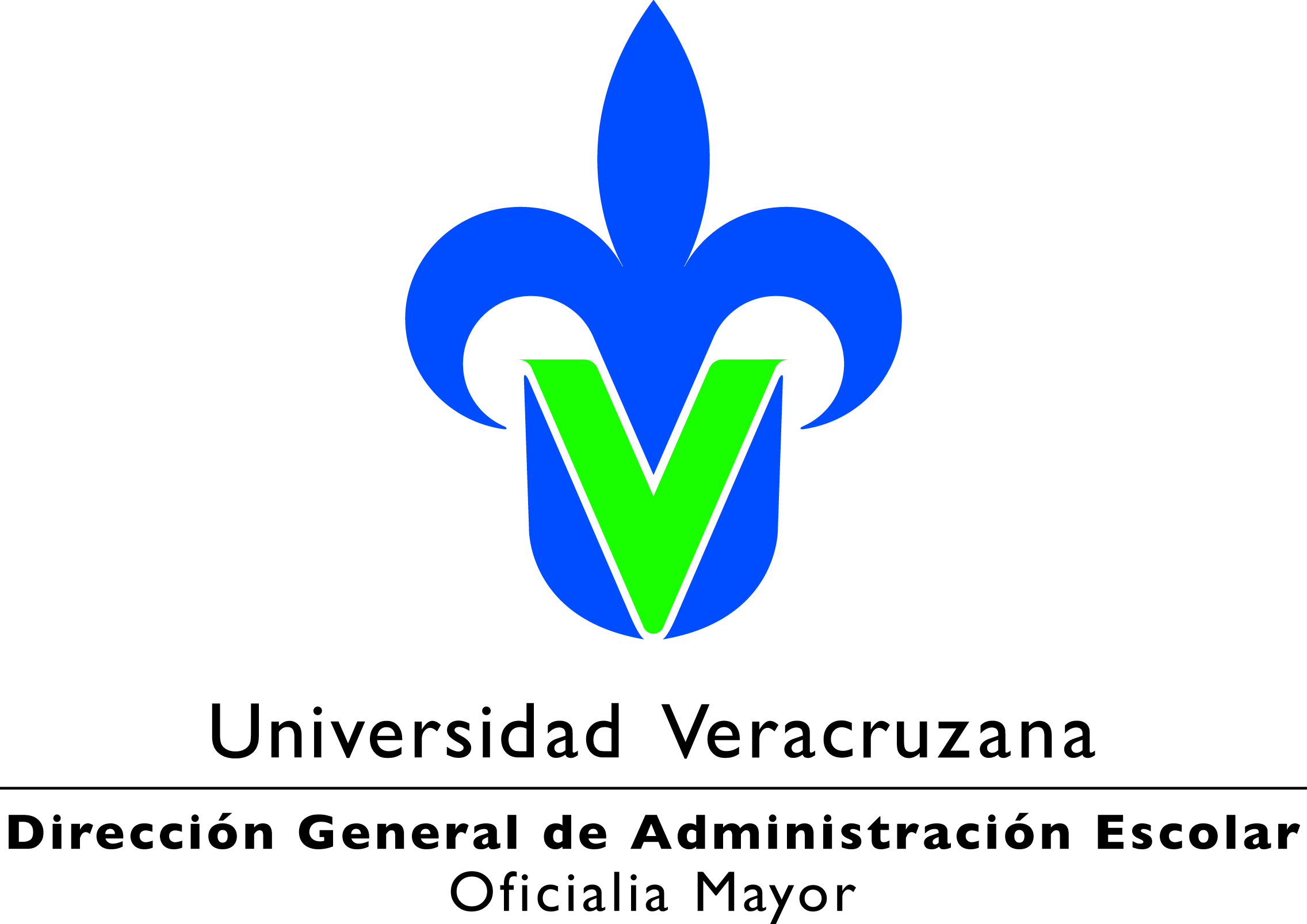 A quien corresponda:Autorizo a la Universidad Veracruzana para que verifique la autenticidad de los documentos anexos a mi solicitud de equivalencia o revalidación de estudios.Carrera o Posgrado que cursó: ______________________________________________Periodo en que fueron cursados: _____________________________________________Institución donde  fueron realizados: _________________________________________ _______________________________________________________________________Nombre: _______________________________________________________________Teléfono de casa: __________________________ Celular: _______________________Dirección de correo electrónico: ____________________________________________Fecha: _________________________________________________________________Lugar:    Xalapa-Enríquez, VeracruzFecha:    __________________________________________Firma: ____________________________________________